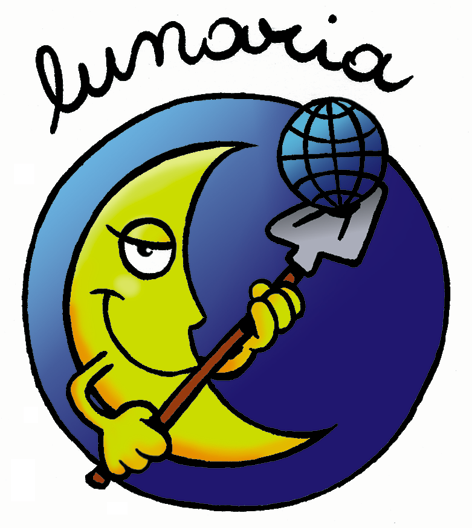 100 racines, scambio giovanile in Belgio
1th – 7th October 2018, Villers-Sainte-GertrudePlease return this form, within the 5/09/2018 to: scambi@lunaria.orgI CONFIRM THAT I HAVE READ LUNARIA PRIVACY POLICY  □THIS IS A REQUIRED QUESTIONSENDING ORGANIZATION: LunariaFIRST NAME:SURNAME: GENDER:                                   □ Male	                    □ Female                  □ OtherDATE OF BIRTH: PLACE OF BIRTH (town, country):RESIDENCE ADDRESS (street, town, country):TELEPHONE: E-MAIL: EMERGENCY  CONTACT: Name:                                    Surname:                             Telephone:SPECIAL NEEDS (OR HEALTH REMARKS):DIETARY NEEDS: (intolerances, restrictions, allergies) please specify

□ No requests
□ Vegan
□ Vegetarian
□ Lactose free
□ Gluten free
□ No pork
□ No fish
□ No alcohol

Other:

THIS IS A REQUIRED QUESTIONYOUR PAST EXPERIENCES (youth exchanges, workcamps, travels…): WHAT IS YOUR MOTIVATION TO TAKE PART IN THIS PROJECT?: WHAT ARE YOUR EXPECTATIONS OF THE YOUTH EXCHANGE?: 